ТЗ на автоматическое создание документовПроблема: При перемещении товара на основании Заказа на перемещение между организациями и складами необходимо создавать документы перепродажи между организациями и складами, т.е. Реализацию товаров и работ с компании передающей товар и Поступление товаров и услуг на организацию принимающей товар используя два вида цен. Задача: создать обработку автоматического создания документов на основании заказа на перемещения.В момент проведения документа-основания (Заказ на перемещение) создаем документы: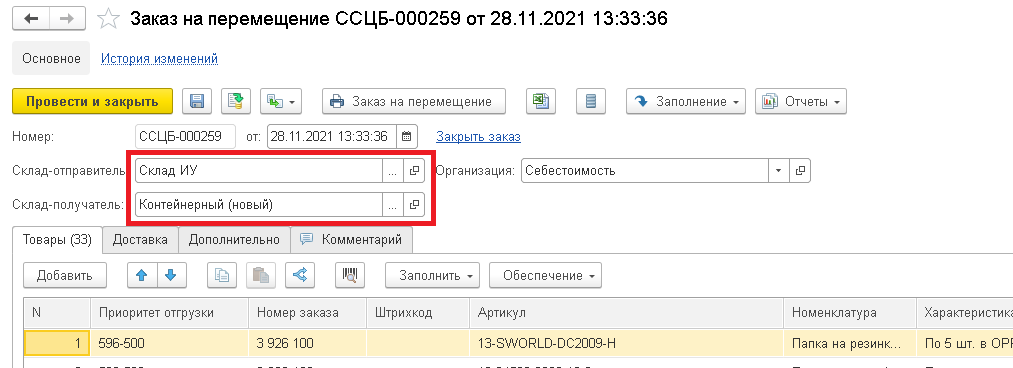 Заказ покупателя Установка цен номенклатуры.Реализация ТиУ.Расходный ордер на товары.Приобретение ТиУ.Приходный ордер на товары.Заказ клиента Данные документа соответствуют документам по Инвойс, загружаемых из файла ексель Дата = дата документа-основанияОрганизация отправитель = ЕРЦ Китай Клиент, Контрагент – Организация РФ из Ексель (справочник Контрагенты)Соглашение – типовое Склад = Склад ИУВид цены = «цена для Инвойс».Список номенклатуры, количество, стоимость – из табличной части ЕксельПодразделение = Склад Китай Установка цен номенклатуры.Дата = дата документа-основания Заказа клиента Вид цены = «цена Китай», «цена для Инвойс».Список номенклатуры – из табличной части Заказа клиента Цена рассчитываемся так:Формула «цена Китай» - рассчитать вычисляемые = себестоимость (цена закупа + доп.расходы) * на процент наценки Формула «цена Инвойс» - задаваемые вручную – из заказа покупателю 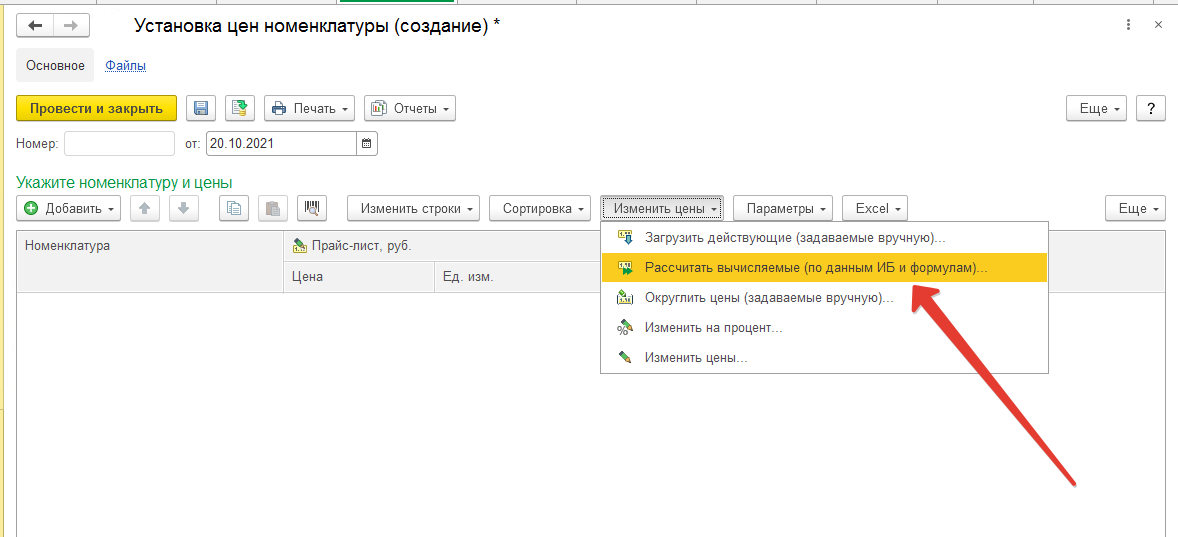 Документ проводится.Реализация ТиУОрганизация = ЕРЦ КитайСклад = Склад ИУВид цены = цена Китай Табличная часть переносится идентично документу-основания (номенклатура, количество, характеристики, серии товара и назначения).Дата документа = дате заказа клиента.Клиент = клиенту заказа клиента  Соглашение в соответствии условий контрагента и организации Документ провести.Расходный ордер по товаруСтатус = «Подготовлено»Табличная часть переносится идентично документу-основания (обязательно должны быть номенклатуры, характеристики, серии товара и назначения).Остальные реквизиты аналогично документа Реализации ТиУ.Приобретение товаров и услугОрганизация = организация-получатель в РФПоставщик = ЕРЦ Китай (справочник контрагенты) Хоз.операция = Импорт (в пути) Договор в соответствии условий контрагента и организации Склад = Контейнерный (новый)Цена, номенклатура, характеристики, серии и назначения подставляются из документа Реализация товаров и услуг.Табличная часть переносится идентично документу реализация ТиУ (номенклатура, вид цены, характеристики, серии товара и назначения).Остальные реквизиты аналогично.Приходный ордер по товаруСтатус = Подготовлено.Табличная часть переносится идентично документу-основания (обязательно должны быть номенклатуры, характеристики, серии товара и назначения).Остальные реквизиты аналогично документа Приобретение ТиУПосле формирования документов изменяем статус Заказа на перемещение статус = «Закрыт»